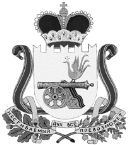 АДМИНИСТРАЦИЯ ТУМАНОВСКОГО СЕЛЬСКОГО ПОСЕЛЕНИЯВЯЗЕМСКОГО РАЙОНА СМОЛЕНСКОЙ ОБЛАСТИР А С П О Р Я Ж Е Н И Еот _______________2019г № _______                 с. ТумановоО    проведении месячника   пожарной безопасности            по        улучшению противопожарного состояния объектови   благоустройства             территории             Тумановского   сельского        поселенияВяземского       района       Смоленской области в осенний период    2019 годаВ соответствии с Федеральным законом от 21.12.1994 № 69 - ФЗ «О пожарной безопасности», в целях предупреждения пожаров, улучшения пожарного состояния объектов и благоустройства территории Тумановского сельского поселения Вяземского района Смоленской, активизации работы по усилению контроля за соблюдением правил пожарной безопасности и улучшению пропаганды пожарно-технических знаний среди населения Тумановского сельского поселения Вяземского района Смоленской области:1.  Провести на территории Тумановского сельского поселения Вяземского района Смоленской области месячник пожарной безопасности по улучшению противопожарного состояния объектов и благоустройства территории Тумановского сельского поселения Вяземского района Смоленской области в осенний период 2019 года (далее – месячник пожарной безопасности) с 05 октября 2019 года по 05 ноября 2019 года.	2. Утвердить «Положение о месячнике пожарной безопасности по улучшению противопожарного состояния объектов и благоустройства территории Тумановского сельского поселения Вяземского района Смоленской области в осенний период 2019 года» согласно приложению № 1.         3. Создать комиссию по организации и проведению месячника пожарной безопасности по улучшению противопожарного состояния объектов и благоустройства территории Тумановского сельского поселения Вяземского района Смоленской области в осенний период 2019 года и утвердить её состав согласно приложению № 2.         4. Утвердить план мероприятий месячника пожарной безопасности по улучшению противопожарного состояния объектов и благоустройства территории Тумановского сельского поселения Вяземского района Смоленской области в осенний период 2019 года согласно приложению № 3.5. В ноябре 2019 года подвести итоги проведения месячника пожарной безопасности на заседании комиссии по чрезвычайным ситуациям и обеспечению пожарной безопасности Тумановского сельского поселения         Вяземского        района Смоленской области. 6. Проведение месячника пожарной безопасности освещать на сходах граждан Тумановского сельского поселения Вяземского района Смоленской области, на информационных стендах Администрации Тумановского сельского поселения Вяземского района Смоленской области.7. Рекомендовать руководителям организаций, расположенных на территории Тумановского сельского поселения Вяземского района Смоленской области, независимо от организационно-правовых форм и форм собственности (далее – организации) и собственникам жилого фонда провести на своих территориях месячник пожарной безопасности по улучшению противопожарного состояния объектов и благоустройства территории Тумановского сельского поселения Вяземского района Смоленской области в осенний период 2019 года с 05 октября 2019 года по 05 ноября 2019 года.	8. Настоящее распоряжение разместить на информационных стендах Администрации Тумановского сельского поселения Вяземского района и на официальном сайте Администрации Тумановского сельского поселения вяземского района Смоленской области.9. Руководство и контроль за выполнением настоящего распоряжения оставляю за собой.И. п. Главы АдминистрацииТумановского сельского поселения Вяземского района Смоленской области                                                   Н. В. Борисова                                                                                  Приложение № 1к распоряжению Администрации Тумановского сельского поселения Вяземского района Смоленской области от _____________________2019г № ______ПОЛОЖЕНИЕо месячнике пожарной безопасности по улучшению противопожарного состояния объектов и благоустройства территории Тумановского сельского поселения Вяземского района Смоленской области в осенний период 2019 года1. Задачи месячника.Проведение месячника пожарной безопасности на территории Тумановского сельского поселения Вяземского района Смоленской области в осенний период 2019 года призвано решать следующие задачи:1.1. улучшение пожарного состояния объектов и благоустройства территории Тумановского сельского поселения Вяземского района Смоленской области;1.2. усиление общественного контроля за соблюдением правил пожарной безопасности на территории Тумановского сельского поселения Вяземского района Смоленской области;1.3. Улучшение пропаганды пожарно-технических знаний среди населения Тумановского сельского поселения Вяземского района Смоленской области.2. Организация мероприятий.2.1. Месячник пожарной безопасности проводится для улучшения противопожарного состояния объектов и благоустройства территории Тумановского сельского поселения Вяземского района Смоленской области в осенний период 2019 года в течение календарного месяца (с 05 октября 2019 г. по 05 ноября 2019 г.).2.2. Для решения организационных вопросов проведения месячника пожарной безопасности, подведения его итогов при Администрации Тумановского сельского поселения Вяземского района Смоленской области создаётся комиссия по организации и проведению месячника пожарной безопасности по улучшению противопожарного состояния объектов и благоустройства территории Тумановского сельского поселения Вяземского района Смоленской области в осенний период 2019 года (далее – комиссия).2.3. Комиссия в своей деятельности обязана:-  руководствоваться  Федеральным законом от 21  декабря  1994  года       № 69 - ФЗ «О пожарной безопасности», Федеральным законом от 22 июля 2008 года № 123 - ФЗ «Технический регламент о требованиях пожарной безопасности», «Правилами пожарной безопасности в Российской Федерации» (ППБ-01-03),Уставом Тумановского  сельского поселения  Вяземского района Смоленской области,  настоящим Положением и другими нормативными и правовыми актами Российской Федерации  и  Смоленской области  в области пожарной безопасности, утвержденными в установленном порядке;-  систематически проверять ход проведения месячника;  - подводить итоги по проведению месячника пожарной безопасности.         3. Подведение итогов.3.1. Итоги месячника подводятся на заседании комиссии по чрезвычайным ситуациям и обеспечению пожарной безопасности Тумановского сельского поселения         Вяземского        района Смоленской области с заслушиванием руководителей организаций, расположенных на территории Тумановского сельского поселения Вяземского района Смоленской области, независимо от организационно-правовых форм и форм собственности, владельцев жилья, находящегося в неудовлетворительном противопожарном состоянии,  и обнародуются на информационных стендах Администрации Тумановского сельского поселения Вяземского района Смоленской области.                                                                                  Приложение № 2к распоряжению Администрации Тумановского сельского поселения Вяземского района Смоленской области от __________________2019г № _________СОСТАВ КОМИССИИпо организации и проведению месячника пожарной безопасности по улучшению противопожарного состояния объектов и благоустройства территории Тумановского сельского поселения Вяземского района Смоленской области в осенний период 2019 годаПредседатель:Гущина Марина Георгиевна - Глава муниципального образования Тумановского                               сельского поселения Вяземского района Смоленской области;Секретарь:Ильина Антонина Михайловна -  менеджер Администрации Тумановского                               сельского поселения Вяземского района Смоленской области;Члены комиссии:Филонов Юрий Николаевич – главный специалист Администрации Тумановского                               сельского поселения Вяземского района Смоленской области;Кривцова Оксана Викторовна – старший менеджер Администрации Тумановского                               сельского поселения Вяземского района Смоленской области;Лозгачева Екатерина Олеговна – специалист 1 категории    Администрации Тумановского    сельского поселения Вяземского района Смоленской области;Борисова Валентина Игоревна – менеджер Администрации Тумановского сельского поселения Вяземского района Смоленской области.Приложение № 3к распоряжению Администрации Тумановского сельского поселения Вяземского района Смоленской области от ____________________2019г № _______ПЛАН мероприятий месячника пожарной безопасности по улучшению противопожарного состояния объектов и благоустройства территории Тумановского сельского поселения Вяземского района Смоленской областив осенний период 2019 года№ п\пПроводимые мероприятияОтветственный за проведениеДата12341Разработать проект распоряжения Администрации Тумановского сельского поселения Вяземского района Смоленской области «О проведении месячника пожарной безопасности по улучшению противопожарного состояния объектов и благоустройства территории Тумановского сельского поселения Вяземского района Смоленской области в осенний период 2019 года» Менеджер Администрации Тумановского сельского поселения Вяземского района Смоленской области Ильина А. М.до05.10.20192Доведение плана месячника пожарной безопасности до руководителей организаций, владельцев жилого фонда и других объектов, расположенных на территории Тумановского сельского поселения Вяземского района Смоленской области  Менеджер Администрации Тумановского сельского поселения Вяземского района Смоленской области Ильина А. М.до30.09.20193Корректировка  и согласование частных планов организаций и учреждений по проведению месячника пожарной безопасности  Менеджер Администрации Тумановского сельского поселения Вяземского района Смоленской области Ильина А. М.до05.10.20194Проведение совместных рейдов, проверок и других запланированных мероприятий на период месячника  пожарной безопасности Комиссия по организации и проведению месячника пожарной безопасности по улучшению противопожарного состояния объектов и благоустройства территории Тумановского сельского поселения Вяземского района Смоленской области в осенний период 2019 годав период месячника5Организация и проведение мероприятий по уборке территорий организаций, жилого сектора, очистке свалок мусора на территории Тумановского сельского поселения Вяземского района Смоленской области, выполнение других противопожарных мероприятий Комиссия по организации и проведению месячника пожарной безопасности по улучшению противопожарного состояния объектов и благоустройства территории Тумановского сельского поселения Вяземского района Смоленской области в осенний период 2019 годав период месячника6Организация и проведение сходов, собраний населения по обсуждению вопросов пожарной безопасности населенных пунктов Тумановского сельского поселения Вяземского района Смоленской области, проведение дополнительных инструктажей работников организаций и населения по мерам пожарной безопасности, распространение памятокГлава муниципальногообразования Тумановского сельского поселенияВяземского районаСмоленской области Гущина М. Г.; менеджер Администрации Тумановского сельского поселения Вяземского района Смоленской области Ильина А. М.в период месячника7Разработка дополнительных мероприятий по устранению выявленных недостатков в ходе проведения   месячника  пожарной безопасности менеджер Администрации Тумановского сельского поселения Вяземского района Смоленской области Ильина А. М.в период месячника8Подготовка и размещение информации о ходе месячника  пожарной безопасности на информационных стендах Администрации Тумановского сельского поселения Вяземский район Смоленской области Комиссия по организации и проведению месячника пожарной безопасности по улучшению противопожарного состояния объектов и благоустройства территории Тумановского сельского поселения Вяземского района Смоленской области в осенний период 2019 годав период месячника9Сбор и подготовка информации к заседанию комиссия по чрезвычайным ситуациям и обеспечению пожарной безопасности Тумановского сельского поселения         Вяземского        района Смоленской области  менеджер Администрации Тумановского сельского поселения Вяземского района Смоленской области Ильина А. М.в период месячника10Подведение итогов проведения месячника пожарной безопасности Комиссия по организации и проведению месячника пожарной безопасности по улучшению противопожарного состояния объектов и благоустройства территории Тумановского сельского поселения Вяземского района Смоленской области в осенний период 2019 года;комиссия по чрезвычайным ситуациям и обеспечению пожарной безопасности Тумановского сельского поселения         Вяземского        района Смоленской области 07.11.2019